Расскажем детям о Дне космонавтикиЧто же такое День космонавтики - это памятная дата , отмечаемая12 апреля, установленная в ознаменование первого полёта человека в космос.12 апреля - День авиации и космонавтики - это особенный, триумфальный праздник!12 апреля 1961 года состоялся первый в мире космический полёт с человеком на борту корабля. К этому дню готовились очень долго: учёные, конструкторы-испытатели и люди многих других профессий были задействованы в подготовке великого полета. Нужно было все учесть, всё предусмотреть, для того чтобы полёт прошел удачно. Долго выбирали и летчика-космонавта. И после долгих испытаний и обсуждений было принято решение: первым в мире космонавтом станет Юрий Алексеевич Гагарин.Наконец настал решающий день и 12 апреля 1961 года Юрий Гагарин на космическом корабле «Восток» совершил космический полёт. За 108 минут корабль-спутник с первым в мире космонавтом облетел земной шар и благополучно вернулся на Землю. Это был мощный прорыв в освоении космоса! Юрий Гагарин стал самым известным человеком в мире.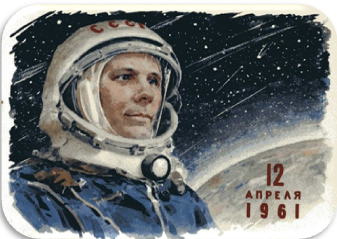 Полёт первого космонавта продолжался 1 час 48 минут. После одного витка вокруг Земли спускаемый аппарат корабля совершил посадку в Саратовской области. На высоте нескольких километров Гагарин катапультировался и совершил мягкую посадку на парашюте недалеко от спускаемого аппарата. Первому космонавту планеты было присвоено звание Героя Советского Союза, а день его полета стал национальным праздником - Днем космонавтики, начиная с 12 апреля 1962 года.И вот 12 апреля 2013 года исполнится 52 года со дня полёта первого человека в космос, и сделал это наш соотечественник Юрий Алексеевич Гагарин. 108 минут  он провёл в космосе  и открыл дорогу другим исследователям космического пространства.  За короткий срок с момента первого полёта в космос человек посетил Луну, исследовал почти все планеты Солнечной системы, но тот первый полет был самым трудным и опасным. Но уверенность и оптимизм, стремление к покорению космоса преодолели все преграды.В космической ракете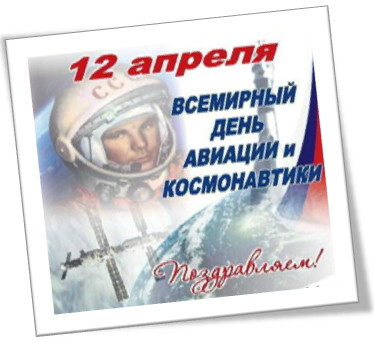 С названием «Восток»Он первым на планете    Подняться к звездам смог.Поёт об этом песниВесенняя капель:Навеки будут вместе       Гагарин и апрель.      (В. Степанов)